Број:501-109/2020 -05Одељење за урбанизам, стамбено-комуналне послове и грађевинарство Општинске управе Општине Прокупље, на основу члана 10. и члана 29. Закона о процени утицаја на животну средину  („Службени гласник РС“ бр. 135/04 и 36/09) објављује                                                       ОБАВЕШТЕЊЕО ДОНЕТОМ РЕШЕЊУ КОЈИМ ЈЕ УТВРЂЕНО ДА НИЈЕ ПОТРЕБНА ИЗРАДА СТУДИЈЕ О ПРОЦЕНИ УТИЦАЈА НА ЖИВОТНУ СРЕДИНУНа захтев носиоца пројекта „Гама Инвестор Солутионс  д.о.о.ул. Василија Ђуровића Жарког бр. 56/2 ,  Одељење за урбанизам, стамбено-комуналне делатности и грађевинарство Општинске управе Oпштине Прокупље је у законом предвиђеном року спровело поступак одлучивања и донело Решење да за Пројекат Изградње складишта течних гасова (складиштење боца за кисеоник, CO2, аргон ,азот, и боца ацетилена) који се користе у поступку таваривања на кат.парц.бр.3925/1 КО Прокупљњ-град у ул. Драгања бр.3 на територији града Прокупља  није потребна израда Студије о процени утицаја пројекта на животну средину.При доношењу одлуке о потреби процене утицаја на животну средину узете су у обзир карактеристике пројекта  као и то да се предметни пројекат према Уредби о утврђивању Листе пројеката за које је обавезна процена утицаја и Листе пројеката за које се може захтевати процена утицаја на животну средину  („Службени гласник РС“; бр. 114/08)  .             Обавештавамо заинтересоване органе, организације и јавност да могу извршити  увид у донето Решење у просторијама овог органа, канцеларија бр. 12, ул. Татковa бр. 2, сваког радног дана у времену од 11.00 до 14.00 часова,   у року од 10 дана од дана објављивања овог  обавештења. Достављено:- ЈКП ХАМЕУМ-Служба за сарадњу са грађанима-огласна табла Општине Прокупље	- сајт Општине Прокупље-архивиДана:28.10.2020  год.ОБРАЂИВАЧ:Саветник  процене Утицаја на животнусредину                        Дипл.биолог Светлана  Јовићевић 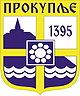 РЕПУБЛИКА СРБИЈАОПШТИНСКА УПРАВА ОПШТИНЕ ПРОКУПЉЕOдељење за урбанизамНикодија Стојановића 2, 18400 Прокупље, www.prokuplje.org.rs 